NOTICE OF PATIENT INFORMATION PRACTICESTHIS NOTICE DESCRIBES HOW MEDICAL INFORMATION ABOUT YOU  BE USED OR DISCLOSED  HOW YOU CAN OBTAIN ACCESS TO INFORMATION.  PLEASE REVIEW IT CAREFULLYRENEW PHYSICAL THERAPY’S LEGAL DUTYRenew Physical Therapy is required by law to protect the privacy of your personal health information, provide this notice about our information practices, and the following information practices that are described herein.USES  DISCLOSURES OF HEALTH INFORMATIONRenew Physical Therapy uses your personal health information primarily for treatment, obtaining payment for treatment, conducting internal administrative activities, and evaluating the quality of care that we provide.  For example, Renew Physical Therapy may use your personal health information to contact you to provide appointment reminders, or information about treatment alternatives or other health related benefits that could be of interest to you.Renew Physical Therapy may also use or disclose your health information without prior authorization for public health purpose, for auditing purposes, and for emergencies.  We may provide de-identified information for research studies.  We also provide information when required by law.In any other situation, Renew Physical Therapy’s policy is to obtain your written authorization before disclosing your personal health information.  If you provide us with a written authorization to release your information for any reason, you may later revoke that authorization to stop future disclosures at any time. Renew Physical Therapy may change its policy at any time.  When changes are made, a new Notice of Information Practices will be posted in a common area of our clinic.  You may also request an updated copy of our Notice of Information Practices at any time.PATIENT’S INDIVIDUAL RIGHTSYou have the right to review or obtain a copy of your personal health information at any time.  You have the right to request that we correct any inaccurate or incomplete information in your records.  You also have the right to request a list of instances where we have disclosed your personal health information for reasons other than treatment, payment, or other related administrative purposes. You may also request in writing that we not use or disclose your personal health information, treatment, payment, and administrative purposes except when specifically authorized by you, when required by law, or in emergency circumstances.  Renew Physical Therapy will consider all such requests on a case-by-case basis, but the Company is not legally required to accept them.CONCERNS  COMPLAINTSIf you are concerned that Renew Physical Therapy may have violated your privacy rights or if you disagree with any decisions we have made regarding access or disclosure of your personal health information, please contact our HIPAA Compliance Office at the address listed below.  You may also send a written complaint to the US Department of Health and Human Services.  For further information on The Clinic’s health information practices, or if you have a complaint, please contact the following office:HIPAA Compliance OfficeRenew Physical Therapy 5620 Rainier Ave South, Suite 102Seattle, WA 98118P: (206)535-8061   F: (206)535-8064EVERY PATIENT MUST RECEIVE A  OF THIS FORMPATIENT INFORMATION CONSENT I have read and fully understand Renew Physical Therapy notice of Information Practices.  I understand that Renew Physical Therapy may use or disclose my personal health information for the purposes of carrying out treatment, obtaining payment, evaluating the quality of services provided and any administrative operations related to treatment or payment.  I understand that I have the right to restrict how my personal health information is used and disclosed for treatment, payment and administrative operations if I notify the Company in writing.  I also understand that Renew Physical Therapy will consider requests for restriction on a case-by-case basis but does not have to agree to requests for restrictions.I hereby consent to the use and disclosure of my personal health information for purposes as noted in Renew Physical Therapy Notice of Information Practices.  I understand that I retain the right to revoke this consent by notifying the Company in writing at any time. ___________________________________Patient Printed Name___________________________________Patient/Guarantor Signature___________________________________DateCANCELLATION, NO SHOW & DISCHARGE POLICYWe take this subject seriously at Renew Physical Therapy because it can make the difference between whether patients succeed in their treatment or not.  Usually the referring doctor and/or the therapist have prescribed a set frequency of treatment.  Showing up as scheduled for these visits is the patient’s most important job and will help them achieve their goals in treatment. We require 24-hour notice in the event of a cancellation.  It is your responsibility, to call in and to have an alternative time in mind that will ensure you will get the full prescribed number of treatments that week whenever possible. When a patient doesn't show as scheduled, three people are hurt:  The patient, because they don't get the treatment they need as prescribed by the doctor and /or PTThe therapist who now has a space in their schedule since the time was reserved for that patient personally  Another patient who could have been scheduled for treatment if there had been proper notice.If you are more than 20 minutes late, we may not be able to fit you in due to the inconvenience to the other patients and therapist’s schedule. For our Workers Compensation patients, by law we are required to report any missed visit to your claim’s representative. Failure to attend your scheduled visits may jeopardize your status with your insurance planPlease understand that your pain may increase and decrease during treatment before it is finally erased.  Before canceling your appointments because of pain, please consult with your therapists.When it comes time to discharging you from your treatment, it is essential that we do so in person. This is very important for our quality assurance, and so that the referring physician is notified of your progress toward discharge goals established by you and your therapist.    Renew Physical Therapy does not charge patients a no-show fee. However, if you miss 2 or more appointments during your treatment here, we reserve the right to discontinue your care or require day of scheduling. We thank you for your cooperation.I have read Renew Physical Therapy cancellation policy.___________________________     ______________________Patient/Guarantor Signature			            DatePATIENT HISTORYName: ______________________________________________________Age; ______ CHIEF COMPLAINT  PRESENT ILLNESS:Area of injury/symptoms                                                                     Date your symptoms/injury started_________________                               How did your symptoms start? ____________________________________________________________________________                                                                                                                                                  Diagnosis from your doctor                                                                Date of your next doctor recheck ___________________                                   Are you currently off work because of this problem            no             yes; if yes, last day worked?                                        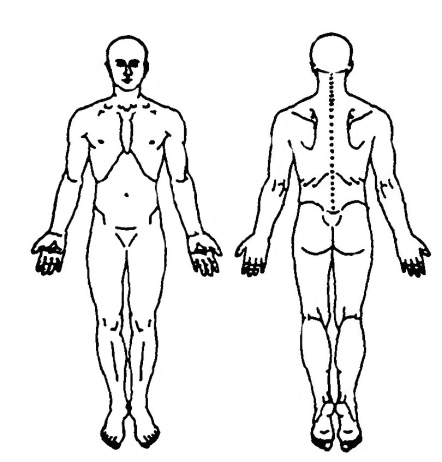 Using the diagram, circle the specific area of pain.  If pain travels, draw arrows.Please  your pain level.  No pain  1  2  3  4  5  6  7  8  9  10  Worst pain.Pain level at your WORST_____ BEST______ and AVERAGE_____Please DESCRIBE your pain by circling the word or words below?dull ache_______ burning                  heavy                 sore_____              deep ache             throbbing              twinge                other_____           stabbing               squeezing              cramp______                                     nagging                drawing                 sharp_______                                      Are your symptoms intermittent or constant? (circle one)Do you have any numbness/tingling/weakness?                                Where?                                                                                        Prior to this onset, were you free of these symptoms?   Yes_____  No_____ Explain                                                        What eases the pain? ______________________________________________________________What aggravates the pain? __________________________________________________________  Have you had any other treatment for this problem?                 What? Chiropractic ___ Physical Therapy___ Other ___Did it help? ____________________________________                                                                                                                                                                         Do you feel you are getting better, getting worse or staying the same? (circle one)Have you had x-rays?  yes                no                Findings?                                                                                                  Have you had an MRI?  yes ________ no _______ Findings?Please list any other tests you have received:Women only: Are you pregnant?  yes                no                 Which trimester?  1               2                3                                                                                                                                       Any other concerns or health changes since the start of this injury/illness ____________________________________________ACTIVITIES OF DAILY LIVING: Circle activities that are difficult for you and then check the appropriate box.LIST YOUR LEISURE ACTIVITIES (circle those affected by your current problem):                                                                   GENERAL MEDICAL:Have you EVER been diagnosed as having any of the following conditions?							If you have been seen by any health care provider during the past 3 months for reasons other than what brought you here, please describe for what reason:Please list any SURGERIES you have had or any INJURIES for which you have been treated (please include approximate dates):                                                                                                                                                                                          Please list ALL PRESCRIPTION and/or OVER-THE-COUNTER medications you are currently taking for this and anyother condition (including pills, injections, and/or skin patches):Do you have allergy to any medications? If yes, please list them: GOALS: Please list your personal goals for therapy:PATIENT INFORMATION PATIENT INFORMATION PATIENT INFORMATION PATIENT INFORMATION PATIENT INFORMATION PATIENT INFORMATION PATIENT INFORMATION PATIENT INFORMATION PATIENT INFORMATION PATIENT INFORMATION PATIENT INFORMATION PATIENT INFORMATION PATIENT INFORMATION PATIENT INFORMATION LAST NAMELAST NAMELAST NAMEFIRSTFIRSTFIRSTFIRSTDATE OF BIRTHSOCIAL SECURTIY NUMBERSOCIAL SECURTIY NUMBERPRONOUNS        HE/HIM         DECLINE       SHE/HER      THEY/THEMPRONOUNS        HE/HIM         DECLINE       SHE/HER      THEY/THEMPRONOUNS        HE/HIM         DECLINE       SHE/HER      THEY/THEMPRONOUNS        HE/HIM         DECLINE       SHE/HER      THEY/THEMADDRESSADDRESSADDRESSADDRESSADDRESSADDRESSADDRESSCITYCITYSTATESTATEZIP CODEZIP CODEZIP CODEHOME PHONE                                    CELL PHONE               (                      )                                     (                 )HOME PHONE                                    CELL PHONE               (                      )                                     (                 )HOME PHONE                                    CELL PHONE               (                      )                                     (                 )HOME PHONE                                    CELL PHONE               (                      )                                     (                 )HOME PHONE                                    CELL PHONE               (                      )                                     (                 )HOME PHONE                                    CELL PHONE               (                      )                                     (                 )HOME PHONE                                    CELL PHONE               (                      )                                     (                 )HOW WOULD YOU LIKE TO RECIEVE YOUR REMINDER CALLS?   PHONE CALL                TEXT MESSAGEHOW WOULD YOU LIKE TO RECIEVE YOUR REMINDER CALLS?   PHONE CALL                TEXT MESSAGEHOW WOULD YOU LIKE TO RECIEVE YOUR REMINDER CALLS?   PHONE CALL                TEXT MESSAGEHOW WOULD YOU LIKE TO RECIEVE YOUR REMINDER CALLS?   PHONE CALL                TEXT MESSAGEHOW WOULD YOU LIKE TO RECIEVE YOUR REMINDER CALLS?   PHONE CALL                TEXT MESSAGEHOW WOULD YOU LIKE TO RECIEVE YOUR REMINDER CALLS?   PHONE CALL                TEXT MESSAGEHOW WOULD YOU LIKE TO RECIEVE YOUR REMINDER CALLS?   PHONE CALL                TEXT MESSAGEMARITAL STATUSMARITAL STATUSMARITAL STATUSE- ADDRESSE- ADDRESSE- ADDRESSE- ADDRESSE- ADDRESSE- ADDRESSE- ADDRESSE- ADDRESSE- ADDRESSE- ADDRESSE- ADDRESSSINGLE    MARRIED   DIVORCED OTHER_______________________SINGLE    MARRIED   DIVORCED OTHER_______________________SINGLE    MARRIED   DIVORCED OTHER_______________________E- ADDRESSE- ADDRESSE- ADDRESSE- ADDRESSE- ADDRESSE- ADDRESSE- ADDRESSE- ADDRESSE- ADDRESSE- ADDRESSE- ADDRESSEMPLOYMENT STATUS EMPLOYED   TIME STUDENT  PART TIME STUDENT  N/A EMPLOYMENT STATUS EMPLOYED   TIME STUDENT  PART TIME STUDENT  N/A EMPLOYMENT STATUS EMPLOYED   TIME STUDENT  PART TIME STUDENT  N/A EMPLOYMENT STATUS EMPLOYED   TIME STUDENT  PART TIME STUDENT  N/A EMPLOYMENT STATUS EMPLOYED   TIME STUDENT  PART TIME STUDENT  N/A EMPLOYMENT STATUS EMPLOYED   TIME STUDENT  PART TIME STUDENT  N/A EMPLOYMENT STATUS EMPLOYED   TIME STUDENT  PART TIME STUDENT  N/A EMPLOYER NAME/SCHOOL NAMEEMPLOYER NAME/SCHOOL NAMEEMPLOYER NAME/SCHOOL NAMEEMPLOYER NAME/SCHOOL NAMEEMPLOYER NAME/SCHOOL NAMEOCCUPATIONOCCUPATIONREFERRING PHYSICIAN INFORMATIONREFERRING PHYSICIAN INFORMATIONREFERRING PHYSICIAN INFORMATIONREFERRING PHYSICIAN INFORMATIONREFERRING PHYSICIAN INFORMATIONREFERRING PHYSICIAN INFORMATIONREFERRING PHYSICIAN INFORMATIONREFERRING PHYSICIAN INFORMATIONREFERRING PHYSICIAN INFORMATIONREFERRING PHYSICIAN INFORMATIONREFERRING PHYSICIAN INFORMATIONREFERRING PHYSICIAN INFORMATIONREFERRING PHYSICIAN INFORMATIONREFERRING PHYSICIAN INFORMATIONLAST NAMEFIRSTMIMIADDRESSADDRESSADDRESSADDRESSADDRESSADDRESSADDRESSADDRESSTELEPHONETELEPHONEDate you were last seen by your referring physician ___________________________How did you hear about us?  ____________________________________Date you were last seen by your referring physician ___________________________How did you hear about us?  ____________________________________Date you were last seen by your referring physician ___________________________How did you hear about us?  ____________________________________Date you were last seen by your referring physician ___________________________How did you hear about us?  ____________________________________Date you were last seen by your referring physician ___________________________How did you hear about us?  ____________________________________Date you were last seen by your referring physician ___________________________How did you hear about us?  ____________________________________Date you were last seen by your referring physician ___________________________How did you hear about us?  ____________________________________Date you were last seen by your referring physician ___________________________How did you hear about us?  ____________________________________Date you were last seen by your referring physician ___________________________How did you hear about us?  ____________________________________Date you were last seen by your referring physician ___________________________How did you hear about us?  ____________________________________Date you were last seen by your referring physician ___________________________How did you hear about us?  ____________________________________Date you were last seen by your referring physician ___________________________How did you hear about us?  ____________________________________Date you were last seen by your referring physician ___________________________How did you hear about us?  ____________________________________Date you were last seen by your referring physician ___________________________How did you hear about us?  ____________________________________EMERGENCY CONTACT OR LEGAL GUARDIAN INFORMATIONEMERGENCY CONTACT OR LEGAL GUARDIAN INFORMATIONEMERGENCY CONTACT OR LEGAL GUARDIAN INFORMATIONEMERGENCY CONTACT OR LEGAL GUARDIAN INFORMATIONEMERGENCY CONTACT OR LEGAL GUARDIAN INFORMATIONEMERGENCY CONTACT OR LEGAL GUARDIAN INFORMATIONEMERGENCY CONTACT OR LEGAL GUARDIAN INFORMATIONEMERGENCY CONTACT OR LEGAL GUARDIAN INFORMATIONEMERGENCY CONTACT OR LEGAL GUARDIAN INFORMATIONEMERGENCY CONTACT OR LEGAL GUARDIAN INFORMATIONEMERGENCY CONTACT OR LEGAL GUARDIAN INFORMATIONEMERGENCY CONTACT OR LEGAL GUARDIAN INFORMATIONEMERGENCY CONTACT OR LEGAL GUARDIAN INFORMATIONEMERGENCY CONTACT OR LEGAL GUARDIAN INFORMATIONLAST NAMELAST NAMELAST NAMELAST NAMELAST NAMEFIRSTFIRSTFIRSTFIRSTFIRSTFIRSTFIRSTFIRSTMIADDRESSADDRESSADDRESSADDRESSADDRESSSTATESTATESTATEZIP CODEHOME PHONEHOME PHONEHOME PHONEHOME PHONEHOME PHONE PHONE PHONE PHONE PHONE PHONE PHONE PHONE PHONE PHONERELATIONSHIPPARTNER/SPOUSE PARENT GUARDIAN OTHER ____________RELATIONSHIPPARTNER/SPOUSE PARENT GUARDIAN OTHER ____________RELATIONSHIPPARTNER/SPOUSE PARENT GUARDIAN OTHER ____________RELATIONSHIPPARTNER/SPOUSE PARENT GUARDIAN OTHER ____________RELATIONSHIPPARTNER/SPOUSE PARENT GUARDIAN OTHER ____________PARENT OR GUARDIAN E- ADDRESSPARENT OR GUARDIAN E- ADDRESSPARENT OR GUARDIAN E- ADDRESSPARENT OR GUARDIAN E- ADDRESSPARENT OR GUARDIAN E- ADDRESSPARENT OR GUARDIAN E- ADDRESSPARENT OR GUARDIAN E- ADDRESSPARENT OR GUARDIAN E- ADDRESSPARENT OR GUARDIAN E- ADDRESSREASON FOR TODAY’S VISITREASON FOR TODAY’S VISITREASON FOR TODAY’S VISITREASON FOR TODAY’S VISITREASON FOR TODAY’S VISITREASON FOR TODAY’S VISITREASON FOR TODAY’S VISITREASON FOR TODAY’S VISITREASON FOR TODAY’S VISITREASON FOR TODAY’S VISITREASON FOR TODAY’S VISITREASON FOR TODAY’S VISITREASON FOR TODAY’S VISITREASON FOR TODAY’S VISITIS THIS INJURY/CONDITION RELATED TO YOUR …JOB              AUTO          HOME            OTHERIS THIS INJURY/CONDITION RELATED TO YOUR …JOB              AUTO          HOME            OTHERIS THIS INJURY/CONDITION RELATED TO YOUR …JOB              AUTO          HOME            OTHERIS THIS INJURY/CONDITION RELATED TO YOUR …JOB              AUTO          HOME            OTHERIS THIS INJURY/CONDITION RELATED TO YOUR …JOB              AUTO          HOME            OTHERIS THIS INJURY/CONDITION RELATED TO YOUR …JOB              AUTO          HOME            OTHERIS THIS INJURY/CONDITION RELATED TO YOUR …JOB              AUTO          HOME            OTHERIS THIS INJURY/CONDITION RELATED TO YOUR …JOB              AUTO          HOME            OTHERIS THIS INJURY/CONDITION RELATED TO YOUR …JOB              AUTO          HOME            OTHERIS THIS INJURY/CONDITION RELATED TO YOUR …JOB              AUTO          HOME            OTHERIS THIS INJURY/CONDITION RELATED TO YOUR …JOB              AUTO          HOME            OTHERIS THIS INJURY/CONDITION RELATED TO YOUR …JOB              AUTO          HOME            OTHERIS THIS INJURY/CONDITION RELATED TO YOUR …JOB              AUTO          HOME            OTHERIS THIS INJURY/CONDITION RELATED TO YOUR …JOB              AUTO          HOME            OTHERPLEASE INDICATE THE DATE OF ACCIDENT OR INJURYPLEASE INDICATE THE DATE OF ACCIDENT OR INJURYPLEASE INDICATE THE DATE OF ACCIDENT OR INJURYPLEASE INDICATE THE DATE OF ACCIDENT OR INJURYPLEASE INDICATE THE DATE OF ACCIDENT OR INJURYPLEASE INDICATE THE DATE OF ACCIDENT OR INJURYPLEASE INDICATE THE DATE OF ILLNESS (1ST SYMPTOM)PLEASE INDICATE THE DATE OF ILLNESS (1ST SYMPTOM)PLEASE INDICATE THE DATE OF ILLNESS (1ST SYMPTOM)PLEASE INDICATE THE DATE OF ILLNESS (1ST SYMPTOM)PLEASE INDICATE THE DATE OF ILLNESS (1ST SYMPTOM)PLEASE INDICATE THE DATE OF ILLNESS (1ST SYMPTOM)PLEASE INDICATE THE DATE OF ILLNESS (1ST SYMPTOM)PLEASE INDICATE THE DATE OF ILLNESS (1ST SYMPTOM)PLEASE DESCRIBE INJURY/ACCIDENT/ILLNESS:PLEASE DESCRIBE INJURY/ACCIDENT/ILLNESS:PLEASE DESCRIBE INJURY/ACCIDENT/ILLNESS:PLEASE DESCRIBE INJURY/ACCIDENT/ILLNESS:PLEASE DESCRIBE INJURY/ACCIDENT/ILLNESS:PLEASE DESCRIBE INJURY/ACCIDENT/ILLNESS:PLEASE DESCRIBE INJURY/ACCIDENT/ILLNESS:PLEASE DESCRIBE INJURY/ACCIDENT/ILLNESS:PLEASE DESCRIBE INJURY/ACCIDENT/ILLNESS:PLEASE DESCRIBE INJURY/ACCIDENT/ILLNESS:PLEASE DESCRIBE INJURY/ACCIDENT/ILLNESS:PLEASE DESCRIBE INJURY/ACCIDENT/ILLNESS:PLEASE DESCRIBE INJURY/ACCIDENT/ILLNESS:PLEASE DESCRIBE INJURY/ACCIDENT/ILLNESS:PRIMARY INSURANCE COMPANY INFORMATIONPRIMARY INSURANCE COMPANY INFORMATIONPRIMARY INSURANCE COMPANY INFORMATIONPRIMARY INSURANCE COMPANY INFORMATIONPRIMARY INSURANCE COMPANY INFORMATIONPRIMARY INSURANCE COMPANY INFORMATIONPRIMARY INSURANCE COMPANY INFORMATIONPRIMARY INSURANCE COMPANY INFORMATIONPRIMARY INSURANCE COMPANY INFORMATIONPRIMARY INSURANCE COMPANY INFORMATIONPRIMARY INSURANCE COMPANY NAMEPRIMARY INSURANCE COMPANY NAMEPRIMARY INSURANCE COMPANY NAMEPRIMARY INSURANCE COMPANY NAMEIDENTIFICATION NUMBER OR CLAIM #IDENTIFICATION NUMBER OR CLAIM #IDENTIFICATION NUMBER OR CLAIM #IDENTIFICATION NUMBER OR CLAIM #IDENTIFICATION NUMBER OR CLAIM #GROUP NUMBERADDRESSSTATEZIP CODEZIP CODEZIP CODETELEPHONEPOLICYHOLDER (if other than patient)POLICYHOLDER (if other than patient)POLICYHOLDER (if other than patient)POLICYHOLDER (if other than patient)POLICYHOLDER (if other than patient)         MALE         FEMALE         MALE         FEMALE         MALE         FEMALEDATE OF BIRTHDATE OF BIRTHSOCIAL SECURITY NUMBER (of policyholder)SOCIAL SECURITY NUMBER (of policyholder)SOCIAL SECURITY NUMBER (of policyholder)TELEPHONE  (of policyholder)TELEPHONE  (of policyholder)TELEPHONE  (of policyholder)TELEPHONE  (of policyholder)RELATIONSHIP TO PATIENTRELATIONSHIP TO PATIENTRELATIONSHIP TO PATIENTEMPLOYER (of policyholder)EMPLOYER (of policyholder)EMPLOYER (of policyholder)EMPLOYER (of policyholder)EMPLOYER (of policyholder)EMPLOYER (of policyholder)EMPLOYER (of policyholder)EMPLOYER (of policyholder)EMPLOYER (of policyholder)EMPLOYER (of policyholder)SECONDARY INSURANCE INFORMATIONSECONDARY INSURANCE INFORMATIONSECONDARY INSURANCE INFORMATIONSECONDARY INSURANCE INFORMATIONSECONDARY INSURANCE INFORMATIONSECONDARY INSURANCE INFORMATIONSECONDARY INSURANCE INFORMATIONSECONDARY INSURANCE INFORMATIONSECONDARY INSURANCE INFORMATIONSECONDARY INSURANCE INFORMATIONSECONDARY INSURANCE COMPANY NAMESECONDARY INSURANCE COMPANY NAMESECONDARY INSURANCE COMPANY NAMESECONDARY INSURANCE COMPANY NAMEIDENTIFICATION NUMBER OR CLAIM #IDENTIFICATION NUMBER OR CLAIM #IDENTIFICATION NUMBER OR CLAIM #IDENTIFICATION NUMBER OR CLAIM #IDENTIFICATION NUMBER OR CLAIM #GROUP NUMBERADDRESSSTATEZIP CODEZIP CODEZIP CODETELEPHONEPOLICYHOLDER (if other than patient)POLICYHOLDER (if other than patient)POLICYHOLDER (if other than patient)POLICYHOLDER (if other than patient)POLICYHOLDER (if other than patient)         MALE         FEMALE         MALE         FEMALE         MALE         FEMALEDATE OF BIRTHDATE OF BIRTHSOCIAL SECURITY NUMBER (of policyholder)SOCIAL SECURITY NUMBER (of policyholder)SOCIAL SECURITY NUMBER (of policyholder)TELEPHONE (of policyholder)TELEPHONE (of policyholder)TELEPHONE (of policyholder)TELEPHONE (of policyholder)RELATIONSHIP TO PATIENTRELATIONSHIP TO PATIENTRELATIONSHIP TO PATIENTEMPLOYER (of policyholder)EMPLOYER (of policyholder)EMPLOYER (of policyholder)EMPLOYER (of policyholder)EMPLOYER (of policyholder)EMPLOYER (of policyholder)EMPLOYER (of policyholder)EMPLOYER (of policyholder)EMPLOYER (of policyholder)EMPLOYER (of policyholder)For Labor & Industries and MVA patients only:Claim manager’s name ____________________________________________Claim manager’s phone number _____________________________________For Labor & Industries and MVA patients only:Claim manager’s name ____________________________________________Claim manager’s phone number _____________________________________For Labor & Industries and MVA patients only:Claim manager’s name ____________________________________________Claim manager’s phone number _____________________________________For Labor & Industries and MVA patients only:Claim manager’s name ____________________________________________Claim manager’s phone number _____________________________________For Labor & Industries and MVA patients only:Claim manager’s name ____________________________________________Claim manager’s phone number _____________________________________For Labor & Industries and MVA patients only:Claim manager’s name ____________________________________________Claim manager’s phone number _____________________________________For Labor & Industries and MVA patients only:Claim manager’s name ____________________________________________Claim manager’s phone number _____________________________________For Labor & Industries and MVA patients only:Claim manager’s name ____________________________________________Claim manager’s phone number _____________________________________For Labor & Industries and MVA patients only:Claim manager’s name ____________________________________________Claim manager’s phone number _____________________________________For Labor & Industries and MVA patients only:Claim manager’s name ____________________________________________Claim manager’s phone number _____________________________________ASSIGNMENT OF BENEFITS / AUTHORIZATION TO RELEASE MEDICAL INFORMATION / CONSENT TO TREATMENTASSIGNMENT OF BENEFITS / AUTHORIZATION TO RELEASE MEDICAL INFORMATION / CONSENT TO TREATMENTASSIGNMENT OF BENEFITS / AUTHORIZATION TO RELEASE MEDICAL INFORMATION / CONSENT TO TREATMENTASSIGNMENT OF BENEFITS / AUTHORIZATION TO RELEASE MEDICAL INFORMATION / CONSENT TO TREATMENTASSIGNMENT OF BENEFITS / AUTHORIZATION TO RELEASE MEDICAL INFORMATION / CONSENT TO TREATMENTASSIGNMENT OF BENEFITS / AUTHORIZATION TO RELEASE MEDICAL INFORMATION / CONSENT TO TREATMENTASSIGNMENT OF BENEFITS / AUTHORIZATION TO RELEASE MEDICAL INFORMATION / CONSENT TO TREATMENTASSIGNMENT OF BENEFITS / AUTHORIZATION TO RELEASE MEDICAL INFORMATION / CONSENT TO TREATMENTASSIGNMENT OF BENEFITS / AUTHORIZATION TO RELEASE MEDICAL INFORMATION / CONSENT TO TREATMENTASSIGNMENT OF BENEFITS / AUTHORIZATION TO RELEASE MEDICAL INFORMATION / CONSENT TO TREATMENTI HEREBY ASSIGN  MEDICAL BENEFITS TO WHICH I AM ENTITLED TO RENEW PHYSICAL THERAPY IN THE EVENT THEY  INSURANCE ON MY BEHALF.  I UNDERSTAND THAT I AM FINANCIALLY RESPONSIBLE FOR  CHARGES WHETHER OR NOT PAID BY SAID INSURANCE. IN THE EVENT MY ACCOUNT BECOMES DELINQUENT  IS THEREFORE IN DEFAULT OF PAYMENT. I ACCEPT RESPONSIBILITY FOR THE PRINCIPAL AMOUNT OWING AS  AS REASONABLE COSTS ASSOCIATED WITH THE COLLECTION OF THE DEBT.  THIS INCLUDES BUT IS NOT LIMITED TO COLLECTION SERVICE FEES, ATTORNEY’S FEES,   COURT CONTS  ADDITIONAL LEGAL FEES ASSOCIATED WITH THE RECOVERY OF THIS DEBT.  INTEREST  BE CHARGED AT A  OF 1%  MONTH (12% ANNUALLY) FOR UNPAID BALANCES OVER THIRTY DAYS OLD. I HEREBY AUTHORIZE SAID ASSIGNEE TO RELEASE  INFORMATION NECESSARY TO SECURE THE PAYMENT OF SAID BENEFITS. A  OF THIS ASSIGNMENT SHALL BE CONSIDERED AS EFFECTIVE  VALID AS THE ORIGINAL.  I DO HEREBY CONSENT TO SUCH TREATMENT BY THE AUTHORIZED PERSONNEL OF RENEW PHYSICAL THERAPY AS  BE DICTATED BY PRUDENT MEDICAL PRACTICE BY MY ILLNESS, INJURY OR CONDITION.  THIS CONSENT IS INTENDED AS A WAIVER OF LIABILITY FOR SUCH TREATMENT EXCEPT ACTS OF NEGLIGENCE.I HEREBY ASSIGN  MEDICAL BENEFITS TO WHICH I AM ENTITLED TO RENEW PHYSICAL THERAPY IN THE EVENT THEY  INSURANCE ON MY BEHALF.  I UNDERSTAND THAT I AM FINANCIALLY RESPONSIBLE FOR  CHARGES WHETHER OR NOT PAID BY SAID INSURANCE. IN THE EVENT MY ACCOUNT BECOMES DELINQUENT  IS THEREFORE IN DEFAULT OF PAYMENT. I ACCEPT RESPONSIBILITY FOR THE PRINCIPAL AMOUNT OWING AS  AS REASONABLE COSTS ASSOCIATED WITH THE COLLECTION OF THE DEBT.  THIS INCLUDES BUT IS NOT LIMITED TO COLLECTION SERVICE FEES, ATTORNEY’S FEES,   COURT CONTS  ADDITIONAL LEGAL FEES ASSOCIATED WITH THE RECOVERY OF THIS DEBT.  INTEREST  BE CHARGED AT A  OF 1%  MONTH (12% ANNUALLY) FOR UNPAID BALANCES OVER THIRTY DAYS OLD. I HEREBY AUTHORIZE SAID ASSIGNEE TO RELEASE  INFORMATION NECESSARY TO SECURE THE PAYMENT OF SAID BENEFITS. A  OF THIS ASSIGNMENT SHALL BE CONSIDERED AS EFFECTIVE  VALID AS THE ORIGINAL.  I DO HEREBY CONSENT TO SUCH TREATMENT BY THE AUTHORIZED PERSONNEL OF RENEW PHYSICAL THERAPY AS  BE DICTATED BY PRUDENT MEDICAL PRACTICE BY MY ILLNESS, INJURY OR CONDITION.  THIS CONSENT IS INTENDED AS A WAIVER OF LIABILITY FOR SUCH TREATMENT EXCEPT ACTS OF NEGLIGENCE.I HEREBY ASSIGN  MEDICAL BENEFITS TO WHICH I AM ENTITLED TO RENEW PHYSICAL THERAPY IN THE EVENT THEY  INSURANCE ON MY BEHALF.  I UNDERSTAND THAT I AM FINANCIALLY RESPONSIBLE FOR  CHARGES WHETHER OR NOT PAID BY SAID INSURANCE. IN THE EVENT MY ACCOUNT BECOMES DELINQUENT  IS THEREFORE IN DEFAULT OF PAYMENT. I ACCEPT RESPONSIBILITY FOR THE PRINCIPAL AMOUNT OWING AS  AS REASONABLE COSTS ASSOCIATED WITH THE COLLECTION OF THE DEBT.  THIS INCLUDES BUT IS NOT LIMITED TO COLLECTION SERVICE FEES, ATTORNEY’S FEES,   COURT CONTS  ADDITIONAL LEGAL FEES ASSOCIATED WITH THE RECOVERY OF THIS DEBT.  INTEREST  BE CHARGED AT A  OF 1%  MONTH (12% ANNUALLY) FOR UNPAID BALANCES OVER THIRTY DAYS OLD. I HEREBY AUTHORIZE SAID ASSIGNEE TO RELEASE  INFORMATION NECESSARY TO SECURE THE PAYMENT OF SAID BENEFITS. A  OF THIS ASSIGNMENT SHALL BE CONSIDERED AS EFFECTIVE  VALID AS THE ORIGINAL.  I DO HEREBY CONSENT TO SUCH TREATMENT BY THE AUTHORIZED PERSONNEL OF RENEW PHYSICAL THERAPY AS  BE DICTATED BY PRUDENT MEDICAL PRACTICE BY MY ILLNESS, INJURY OR CONDITION.  THIS CONSENT IS INTENDED AS A WAIVER OF LIABILITY FOR SUCH TREATMENT EXCEPT ACTS OF NEGLIGENCE.I HEREBY ASSIGN  MEDICAL BENEFITS TO WHICH I AM ENTITLED TO RENEW PHYSICAL THERAPY IN THE EVENT THEY  INSURANCE ON MY BEHALF.  I UNDERSTAND THAT I AM FINANCIALLY RESPONSIBLE FOR  CHARGES WHETHER OR NOT PAID BY SAID INSURANCE. IN THE EVENT MY ACCOUNT BECOMES DELINQUENT  IS THEREFORE IN DEFAULT OF PAYMENT. I ACCEPT RESPONSIBILITY FOR THE PRINCIPAL AMOUNT OWING AS  AS REASONABLE COSTS ASSOCIATED WITH THE COLLECTION OF THE DEBT.  THIS INCLUDES BUT IS NOT LIMITED TO COLLECTION SERVICE FEES, ATTORNEY’S FEES,   COURT CONTS  ADDITIONAL LEGAL FEES ASSOCIATED WITH THE RECOVERY OF THIS DEBT.  INTEREST  BE CHARGED AT A  OF 1%  MONTH (12% ANNUALLY) FOR UNPAID BALANCES OVER THIRTY DAYS OLD. I HEREBY AUTHORIZE SAID ASSIGNEE TO RELEASE  INFORMATION NECESSARY TO SECURE THE PAYMENT OF SAID BENEFITS. A  OF THIS ASSIGNMENT SHALL BE CONSIDERED AS EFFECTIVE  VALID AS THE ORIGINAL.  I DO HEREBY CONSENT TO SUCH TREATMENT BY THE AUTHORIZED PERSONNEL OF RENEW PHYSICAL THERAPY AS  BE DICTATED BY PRUDENT MEDICAL PRACTICE BY MY ILLNESS, INJURY OR CONDITION.  THIS CONSENT IS INTENDED AS A WAIVER OF LIABILITY FOR SUCH TREATMENT EXCEPT ACTS OF NEGLIGENCE.I HEREBY ASSIGN  MEDICAL BENEFITS TO WHICH I AM ENTITLED TO RENEW PHYSICAL THERAPY IN THE EVENT THEY  INSURANCE ON MY BEHALF.  I UNDERSTAND THAT I AM FINANCIALLY RESPONSIBLE FOR  CHARGES WHETHER OR NOT PAID BY SAID INSURANCE. IN THE EVENT MY ACCOUNT BECOMES DELINQUENT  IS THEREFORE IN DEFAULT OF PAYMENT. I ACCEPT RESPONSIBILITY FOR THE PRINCIPAL AMOUNT OWING AS  AS REASONABLE COSTS ASSOCIATED WITH THE COLLECTION OF THE DEBT.  THIS INCLUDES BUT IS NOT LIMITED TO COLLECTION SERVICE FEES, ATTORNEY’S FEES,   COURT CONTS  ADDITIONAL LEGAL FEES ASSOCIATED WITH THE RECOVERY OF THIS DEBT.  INTEREST  BE CHARGED AT A  OF 1%  MONTH (12% ANNUALLY) FOR UNPAID BALANCES OVER THIRTY DAYS OLD. I HEREBY AUTHORIZE SAID ASSIGNEE TO RELEASE  INFORMATION NECESSARY TO SECURE THE PAYMENT OF SAID BENEFITS. A  OF THIS ASSIGNMENT SHALL BE CONSIDERED AS EFFECTIVE  VALID AS THE ORIGINAL.  I DO HEREBY CONSENT TO SUCH TREATMENT BY THE AUTHORIZED PERSONNEL OF RENEW PHYSICAL THERAPY AS  BE DICTATED BY PRUDENT MEDICAL PRACTICE BY MY ILLNESS, INJURY OR CONDITION.  THIS CONSENT IS INTENDED AS A WAIVER OF LIABILITY FOR SUCH TREATMENT EXCEPT ACTS OF NEGLIGENCE.I HEREBY ASSIGN  MEDICAL BENEFITS TO WHICH I AM ENTITLED TO RENEW PHYSICAL THERAPY IN THE EVENT THEY  INSURANCE ON MY BEHALF.  I UNDERSTAND THAT I AM FINANCIALLY RESPONSIBLE FOR  CHARGES WHETHER OR NOT PAID BY SAID INSURANCE. IN THE EVENT MY ACCOUNT BECOMES DELINQUENT  IS THEREFORE IN DEFAULT OF PAYMENT. I ACCEPT RESPONSIBILITY FOR THE PRINCIPAL AMOUNT OWING AS  AS REASONABLE COSTS ASSOCIATED WITH THE COLLECTION OF THE DEBT.  THIS INCLUDES BUT IS NOT LIMITED TO COLLECTION SERVICE FEES, ATTORNEY’S FEES,   COURT CONTS  ADDITIONAL LEGAL FEES ASSOCIATED WITH THE RECOVERY OF THIS DEBT.  INTEREST  BE CHARGED AT A  OF 1%  MONTH (12% ANNUALLY) FOR UNPAID BALANCES OVER THIRTY DAYS OLD. I HEREBY AUTHORIZE SAID ASSIGNEE TO RELEASE  INFORMATION NECESSARY TO SECURE THE PAYMENT OF SAID BENEFITS. A  OF THIS ASSIGNMENT SHALL BE CONSIDERED AS EFFECTIVE  VALID AS THE ORIGINAL.  I DO HEREBY CONSENT TO SUCH TREATMENT BY THE AUTHORIZED PERSONNEL OF RENEW PHYSICAL THERAPY AS  BE DICTATED BY PRUDENT MEDICAL PRACTICE BY MY ILLNESS, INJURY OR CONDITION.  THIS CONSENT IS INTENDED AS A WAIVER OF LIABILITY FOR SUCH TREATMENT EXCEPT ACTS OF NEGLIGENCE.I HEREBY ASSIGN  MEDICAL BENEFITS TO WHICH I AM ENTITLED TO RENEW PHYSICAL THERAPY IN THE EVENT THEY  INSURANCE ON MY BEHALF.  I UNDERSTAND THAT I AM FINANCIALLY RESPONSIBLE FOR  CHARGES WHETHER OR NOT PAID BY SAID INSURANCE. IN THE EVENT MY ACCOUNT BECOMES DELINQUENT  IS THEREFORE IN DEFAULT OF PAYMENT. I ACCEPT RESPONSIBILITY FOR THE PRINCIPAL AMOUNT OWING AS  AS REASONABLE COSTS ASSOCIATED WITH THE COLLECTION OF THE DEBT.  THIS INCLUDES BUT IS NOT LIMITED TO COLLECTION SERVICE FEES, ATTORNEY’S FEES,   COURT CONTS  ADDITIONAL LEGAL FEES ASSOCIATED WITH THE RECOVERY OF THIS DEBT.  INTEREST  BE CHARGED AT A  OF 1%  MONTH (12% ANNUALLY) FOR UNPAID BALANCES OVER THIRTY DAYS OLD. I HEREBY AUTHORIZE SAID ASSIGNEE TO RELEASE  INFORMATION NECESSARY TO SECURE THE PAYMENT OF SAID BENEFITS. A  OF THIS ASSIGNMENT SHALL BE CONSIDERED AS EFFECTIVE  VALID AS THE ORIGINAL.  I DO HEREBY CONSENT TO SUCH TREATMENT BY THE AUTHORIZED PERSONNEL OF RENEW PHYSICAL THERAPY AS  BE DICTATED BY PRUDENT MEDICAL PRACTICE BY MY ILLNESS, INJURY OR CONDITION.  THIS CONSENT IS INTENDED AS A WAIVER OF LIABILITY FOR SUCH TREATMENT EXCEPT ACTS OF NEGLIGENCE.I HEREBY ASSIGN  MEDICAL BENEFITS TO WHICH I AM ENTITLED TO RENEW PHYSICAL THERAPY IN THE EVENT THEY  INSURANCE ON MY BEHALF.  I UNDERSTAND THAT I AM FINANCIALLY RESPONSIBLE FOR  CHARGES WHETHER OR NOT PAID BY SAID INSURANCE. IN THE EVENT MY ACCOUNT BECOMES DELINQUENT  IS THEREFORE IN DEFAULT OF PAYMENT. I ACCEPT RESPONSIBILITY FOR THE PRINCIPAL AMOUNT OWING AS  AS REASONABLE COSTS ASSOCIATED WITH THE COLLECTION OF THE DEBT.  THIS INCLUDES BUT IS NOT LIMITED TO COLLECTION SERVICE FEES, ATTORNEY’S FEES,   COURT CONTS  ADDITIONAL LEGAL FEES ASSOCIATED WITH THE RECOVERY OF THIS DEBT.  INTEREST  BE CHARGED AT A  OF 1%  MONTH (12% ANNUALLY) FOR UNPAID BALANCES OVER THIRTY DAYS OLD. I HEREBY AUTHORIZE SAID ASSIGNEE TO RELEASE  INFORMATION NECESSARY TO SECURE THE PAYMENT OF SAID BENEFITS. A  OF THIS ASSIGNMENT SHALL BE CONSIDERED AS EFFECTIVE  VALID AS THE ORIGINAL.  I DO HEREBY CONSENT TO SUCH TREATMENT BY THE AUTHORIZED PERSONNEL OF RENEW PHYSICAL THERAPY AS  BE DICTATED BY PRUDENT MEDICAL PRACTICE BY MY ILLNESS, INJURY OR CONDITION.  THIS CONSENT IS INTENDED AS A WAIVER OF LIABILITY FOR SUCH TREATMENT EXCEPT ACTS OF NEGLIGENCE.I HEREBY ASSIGN  MEDICAL BENEFITS TO WHICH I AM ENTITLED TO RENEW PHYSICAL THERAPY IN THE EVENT THEY  INSURANCE ON MY BEHALF.  I UNDERSTAND THAT I AM FINANCIALLY RESPONSIBLE FOR  CHARGES WHETHER OR NOT PAID BY SAID INSURANCE. IN THE EVENT MY ACCOUNT BECOMES DELINQUENT  IS THEREFORE IN DEFAULT OF PAYMENT. I ACCEPT RESPONSIBILITY FOR THE PRINCIPAL AMOUNT OWING AS  AS REASONABLE COSTS ASSOCIATED WITH THE COLLECTION OF THE DEBT.  THIS INCLUDES BUT IS NOT LIMITED TO COLLECTION SERVICE FEES, ATTORNEY’S FEES,   COURT CONTS  ADDITIONAL LEGAL FEES ASSOCIATED WITH THE RECOVERY OF THIS DEBT.  INTEREST  BE CHARGED AT A  OF 1%  MONTH (12% ANNUALLY) FOR UNPAID BALANCES OVER THIRTY DAYS OLD. I HEREBY AUTHORIZE SAID ASSIGNEE TO RELEASE  INFORMATION NECESSARY TO SECURE THE PAYMENT OF SAID BENEFITS. A  OF THIS ASSIGNMENT SHALL BE CONSIDERED AS EFFECTIVE  VALID AS THE ORIGINAL.  I DO HEREBY CONSENT TO SUCH TREATMENT BY THE AUTHORIZED PERSONNEL OF RENEW PHYSICAL THERAPY AS  BE DICTATED BY PRUDENT MEDICAL PRACTICE BY MY ILLNESS, INJURY OR CONDITION.  THIS CONSENT IS INTENDED AS A WAIVER OF LIABILITY FOR SUCH TREATMENT EXCEPT ACTS OF NEGLIGENCE.I HEREBY ASSIGN  MEDICAL BENEFITS TO WHICH I AM ENTITLED TO RENEW PHYSICAL THERAPY IN THE EVENT THEY  INSURANCE ON MY BEHALF.  I UNDERSTAND THAT I AM FINANCIALLY RESPONSIBLE FOR  CHARGES WHETHER OR NOT PAID BY SAID INSURANCE. IN THE EVENT MY ACCOUNT BECOMES DELINQUENT  IS THEREFORE IN DEFAULT OF PAYMENT. I ACCEPT RESPONSIBILITY FOR THE PRINCIPAL AMOUNT OWING AS  AS REASONABLE COSTS ASSOCIATED WITH THE COLLECTION OF THE DEBT.  THIS INCLUDES BUT IS NOT LIMITED TO COLLECTION SERVICE FEES, ATTORNEY’S FEES,   COURT CONTS  ADDITIONAL LEGAL FEES ASSOCIATED WITH THE RECOVERY OF THIS DEBT.  INTEREST  BE CHARGED AT A  OF 1%  MONTH (12% ANNUALLY) FOR UNPAID BALANCES OVER THIRTY DAYS OLD. I HEREBY AUTHORIZE SAID ASSIGNEE TO RELEASE  INFORMATION NECESSARY TO SECURE THE PAYMENT OF SAID BENEFITS. A  OF THIS ASSIGNMENT SHALL BE CONSIDERED AS EFFECTIVE  VALID AS THE ORIGINAL.  I DO HEREBY CONSENT TO SUCH TREATMENT BY THE AUTHORIZED PERSONNEL OF RENEW PHYSICAL THERAPY AS  BE DICTATED BY PRUDENT MEDICAL PRACTICE BY MY ILLNESS, INJURY OR CONDITION.  THIS CONSENT IS INTENDED AS A WAIVER OF LIABILITY FOR SUCH TREATMENT EXCEPT ACTS OF NEGLIGENCE.PATIENT/GUARANTOR SIGNATUREXPATIENT/GUARANTOR SIGNATUREXDATEDATEDATEDATEDATEDATEDATEDATEno difficultywith difficulty/paincannot performPersonal hygiene: hair, bathing, toiletDressing:  zippers/buttons, upper body, lower  body, shoesHousehold chores:  reach overhead, lifting/carrying, dust  vacuuming, mopping, Meal Preparation: use stove, do dishesYard/Garden:  mowing, tilling, weeding, raking, wateringWalking:  stairs, curbs, incline, decline, uneven ground, distancesTransportation:  Drive self, ride with others, bus, taxi, shoppingA.  Cancer                                                                   YESK.  Other arthritic problems                                         YES       If YES, describe what kind: ______________________L.  Depression                                                              YESB.  Heart problems                                                     YESM.  Hepatitis                                                                 YESC.  High blood pressure                                             YESN.  Tuberculosis                                                           YESD.  Asthma                                                                 YESO.  Stroke                                                                     YESE.  Emphysema                                                          YESP.  Kidney disease                                                        YESF.  Chemical dependency (i.e. alcoholism)               YESQ.  Anemia                                                                   YESG.  Thyroid problems                                                YESR.  Epilepsy                                                                  YESH.  Diabetes                                                               YESS.  Insomnia                                                                  YESI.  Multiple Sclerosis                                                 YEST.  Constipation/diarrhea                                              YESJ.  Rheumatoid arthritis                                             YESU.  Skin Condition: _________________________________________